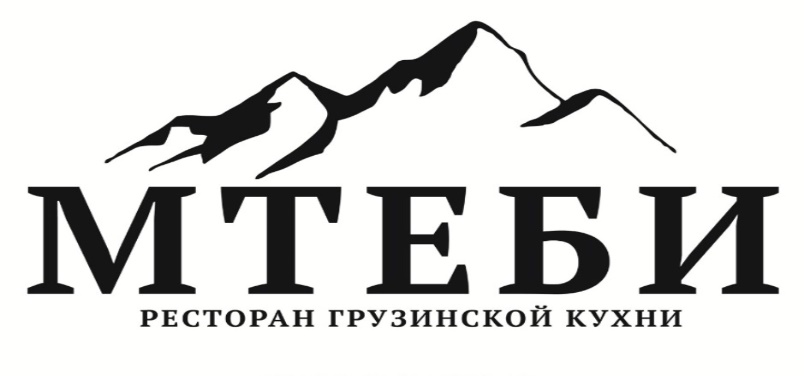 Дата: _______ Время ______ Зал _______Стоимость      + 10% обслуживание Холодные закуски 

Рыбная фантазия – 200гр.
Мясные деликатесы – 220гр.
Ассорти пхали – 300гр.
Ассорти из грузинских сыров – 240гр.
Сациви из курицы – 350гр.
Домашние соленья – 300гр.
Овощной букет – 250гр.
Зелёный букет – 150гр.
Рулетики из баклажанов – 180гр.
Селёдочка по-домашнему – 250гр.
Маслины – 100гр.
Оливки – 100гр.
Шоти 4 шт.

Салаты
Цезарь по – кавказски 400гр.
(куриная грудка, обжаренная на мангале, с-т романо, с-т айсберг, гренки чесночные, сыр пармезан, копчённый сыр сулугуни, помидоры бакинские, соус «цезарь»)

Салат по-тбилисски – 350гр.
(листья салата, обжаренное мясо телятины, кукуруза, фасоль, болгарский перец, помидоры, огурцы, грецкий орех, красный лук, кинза)
 Теплый салат с говяжьим языком – 350гр.
(язык говяжий обжаренный, микс-салат, редис, лук, картофель бейби обжаренный, помидоры черри, крем «бальзамик»)Горячие закуски 
 Хачапури по- имеретински 
Жульен по – грузински 4 шт. 
Шашлыки (мясное ассорти) – 700гр.Люля – кебаб из баранины 
Телятина 
Куриный 
Свинина
Баранина 
Соус аджика, сацебели 
Картофель по-деревенски – 200гр.
Ассорти овощей на гриле – 300гр.
Шашлыки (рыбное ассорти) – 400гр.

Сёмга 
Судак 
Отварной картофель бейби с укропом и сливочным маслом 200 гр.
Ассорти соусов (аджика, тар-тар, сацебели, наршараб)Прохладительные напитки 1 б. на 4 персоны 
 
Соки в ассортименте 
Морс ягодный 
Минеральная вода «Mever» б/г
Минеральная вода «Рычал – су» с/г
Лимонад дюшес «Zandukeli» 
Лимонад тархун «Zandukeli» 
Чай чёрный, зелёный 

